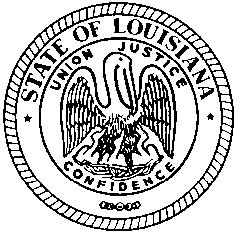 A Regular Meeting of the Louisiana Licensed Professional Vocation Rehabilitation Counselors Board of Examiners will be held at 10:00 am, Friday, July 20, 2021, at Bluebonnet Branch Library, 9200 Bluebonnet Blvd., Baton Rouge, LA 70809.  The proposed agenda is as follows:Call Meeting to OrderRoll CallPublic CommentsDisposition of Minutes – Ashley LastrapesFinancial Report – Linda AlwoodStatus of Renewals for 2021 – Linda AlwoodLicensees who have not responded by email or to our telephone calls – Action to be takenProvisional RenewalsPaul Genco Ashley BarbierContinuing Education Questions – Marleen CockfieldRiver Management Enterprises, LLC Contract – Linda AlwoodLRC Board Appointment Schedule – Paul FontanaSelect date for Supervisory Training – Crystal YoungerRequest for Board Action or Question on Procedure:Bekka Rathcke – How to reassign a voc counselor when one resigns.Other BusinessAdjournP. O. Box 14806Baton Rouge, LA 70898e-mail:  admin@lrcboard.orgwebsite:  www.lrcboard.orgTel:  (225) 922-1435